Details of the disciplineCurriculum of the disciplineDescription of the discipline, its purpose, subject of study and learning outcomesThe working program of the credit module "International Economics" is compiled in accordance with the curriculum of the discipline "International Economics". The credit module "International Economics" is a normative general economic discipline. Its study lays the foundation for further study of a set of professional disciplines of international orientation.The purpose of the credit module is to form students' abilities: system knowledge of the conditions, forms, mechanisms of functioning of the international economy, methods and tools for regulating international economic activity; analysis and evaluation of the processes of international trade, capital movements, international scientific and technical cooperation, monetary and financial relations, international integration; substantiation of the recommendation on regulation of the international economic activity of the countries.The main tasks of the credit module. According to the requirements of the curriculum, students after mastering the credit module must demonstrate the following learning outcomes:knowledge: purpose and main characteristics of the elements of the international economy; theoretical aspects and patterns of international trade, the movement of factors of production, international scientific and technical cooperation, monetary and financial mechanism, international economic integration; the main provisions of the economic mechanism of activity of enterprises of different state affiliation in the field of international exchange of goods; methods of analysis of international economic activity of the enterprise and the country as a whole;skills: to apply knowledge in practice for successful management of a division, enterprise, association of enterprises; have methods of calculating the main indicators of international economic activity of the enterprise and the national economy; substantiate the feasibility and economic efficiency of international trade, methods of its regulation; to carry out economic assessment and forecasting of the movement of factors of production; calculate the price of the license for technology transfer; assess the impact of exchange rate fluctuations on international trade indicators.Prerequisites and postrequisites of the discipline (place in the structural and logical scheme of education according to the relevant educational program). Prerequisite for the study of the credit module are the disciplines of the fundamental cycle "Economic Theory", "Business Economics", including credit modules "Microeconomics", "Macroeconomics".The content of the discipline  Training materials and resourcesMain literature:Gerasimchuk VG, Voitko SV International Economics: Textbook. way. - К .: Знання, 2009. - 310 с.International Economics: Textbook / AP Rumyantsev, GN Klimko, VV Rokocha and others; For order. A.P. Rumyantseva. 2nd ed., Corr. and ext. - К .: Знання, 2005. - 449 с. International Economics: Method. instructions for course work for students. areas of preparation. 0501 "Economics and Entrepreneurship" and 0502 "Management" / Compiled by: VG Gerasymchuk, SV Voitko, BS Serebrennikov. - K .: NTUU "KPI", 2006. - 24 p.Additional literature:1. Kireev AP International Economics. In 2 hours Part 1: International microeconomics: the movement of goods and factors of production. A textbook for universities. - M .: Mezhdunar. relations, 2000. - 416 p.2. Kireev AP International Economics: In 2 hours Part 2: International Macroeconomics: Open Macroeconomics and Macroeconomic Programming. Textbook. allowance. M .: International. relations, 2002. - 488 p.3. Krugman P., Obstfeld M., Melitz M. International Economics: Theory and Policy. 9th ed, 2012. - 705 p.4. Reinert K. An Introduction to International Economics: New Perspectives on the World Economy. Cambridge University Press, 2011. - 474 p. [Electronic resource]. - Access mode: http://ebooks.cambridge.org/ebook.jsf?bid=CBO97811390261925. Dunn R., Mutti J. International Economics. 6th ed., 2004. - 518 p. [Electronic resource]. - Access mode: http://listinet.com/bibliografia-comuna/Cdu339-4A9B.pdf.6. Bjornskov C. Basics of International Economics: Compendium, 2005. - 94 p. [Electronic resource]. - Access mode: http://lib.mdp.ac.id/ebook/Karya%20Umum/Karya%20Umum-Basics%20of%20International%20Economics.pdf.Versteeg R. International economics. University of London, 2015. - 250 p. [Electronic resource]. - Access mode: http://www.londoninternational.ac.uk/sites/default/files/programme_resources/lse/lse_pdf/subject_guides/ec3016_ch1-3.pdf.8. International Economics: Textbook / Ed. A.O. Zadoi, VM Tarasevich. - К .: ЦУЛ, 2012. - 416 с.9. Filipenko AS, Budkin VS, Rogach OI, Zablocka RO, Kopystyra AM World Economy: A textbook for students. econ. special University / S.V. Golovko (editor in chief). - К .: Либідь, 2007. - 638 с.10. Savelyev EV International Economics: Textbook. - К .: Знання, 2008. - 622 с.11. Shevchuk VO International Economics: Theory and Practice: Textbook. - К .: Знання, 2008. - 663 с.12. Kozyk VV, Pankova LA, Grigoriev OY, Bosak AO International Economics and International Economic Relations: Workshop. 2nd ed., Corr. and ext. - К .: Вікар, 2006. - 589 с.13. Kozak Yu.G., Lukyanenko DG, Makogon Yu.V. International economics: a textbook. - Kyiv: Center for Educational Literature, ArtEk Publishing House, 2002. - 436 p.14. Kozak YG, Kovalevsky VV, Rzhepishevsky KI International Economics: Questions and Answers: A Textbook. - Kyiv: "Center for Educational Literature", 2004.- 676 p.15. Tsigankova TM, Petrashko LP, Kalchenko TV International Trade: Textbook. manual. - К .: КНЕУ, 2001. - 488 с.16. Burakovsky I. Theory of international trade. - К .: Основи. - 1996. - 241 p.17. Rokocha VV International Economics: textbook: in 2 books. - K .: Tucson, 2000; 2003. Information resources1. http://www.europa.eu - the site of the European Union.2. http://www.rada.gov.ua - server of the Verkhovna Rada: database on the legislation of Ukraine.3. http://www.kmu.gov.ua - server of the Cabinet of Ministers of Ukraine.4. http://me.kmu.gov.ua - Ministry of Economy of Ukraine.5. http://www.minfin.gov.ua - portal of the Ministry of Finance of Ukraine.6. http://www.nbuv.gov.ua - National Library named after Vernadsky.7. http://gallery.economicus.ru - works of famous economists (extracts from primary sources).8. http://www.world-bank.org - World Bank.9. http://www.ita.doc.gov - US Department of Commerce.10. http://www.ilo.org - International Labor Organization.11. http://www.wto.org - World Trade Organization.12. http://www.unicc.org/unctad - United Nations Conference on Trade and Development.13. http://www.iccwbo.org - International Chamber of Commerce.14. http://www.europa.eu - European Union.15. http://www.oecd.org - Organization for Economic Cooperation and Development.16. http://www.imf.org - International Monetary Fund.17. http://www.iie.com - Institute of International Economics. Washington.18. http://www.european-patent-office.org - European Patent Office.19. http://www.aseansec.org - ASEAN.20. http://www.nafta.org - NAFTA.21. http://europa.eu.int/en/comm/eurostat/serven/par6/6som.html - Statistical Office of The European Communities (EUROSTAT).Educational contentMethods of mastering the discipline (educational component).The study of the credit module is carried out according to the existing methods of organization of the educational process in higher educational institutions with the use of practical classes, as well as independent work of students. Students are encouraged to pay more attention to independent performance of tasks, the implementation of analytical reviews of periodicals.Conducting lectures provides the formation of theoretical knowledge of the student in the process of presenting theoretical material, solving problems, situations, problems of practical and applied nature, the use of multimedia tools. During the practical classes the theoretical material is consolidated and practical skills are acquired in the process of solving individual and differentiated tasks, problem situations, partner discussions, business games, presentations, educational projects that model the future professional activity of specialists in market conditions. Students consider situations close to the real conditions of production activities.LECTURE CLASSES4.Independent student workIndependent work of students consists in creation of individual reference abstracts, performance of exercises of the content-search plan, preparation and performance of individual and collective tasks.Independent student workAn individual task is not expected.Policy and control4.The policy of the discipline (educational component)Regular attendance of classes, both lectures and practical; class activity, preparation of short reports or texts (up to 7 minutes), disconnection of telephones, use of means of communication to search for information on the teacher's Google drive or on the Internet, etc .; application of incentive and penalty points and other requirements that do not contradict the legislation of Ukraine and regulations of the University.Types of control and rating system for evaluation of learning outcomes (RSO)The student's rating from the credit module is calculated from 100 points, of which 60 points are the starting scale. The starting rating (during the semester) consists of points that the student receives for: work in practical classes – 18 classes; execution and defense of the abstract, execution and defense of modular control work. Scoring criteria:1. Work in practical classes: active creative work - 2 points; fruitful work -1 points. For active work during the semester the student can get an additional 2 points to the total number of points.2. Execution of the abstract: creative work - 14-13 points; the work was performed with minor shortcomings - 12-11 points; the work was performed with certain errors - 10-9 points: the work is not credited - 0 points. The condition of the first certification is to receive at least 8 points. The condition of the second attestation is to receive at least 22 points and enroll in the abstract. The condition for admission to the test is the enrollment of all practical works, essays and a starting rating of at least 40 points.On the test, students perform a written test. Each task contains three theoretical questions (tasks) and one practical one. Each question (task) is evaluated with 10 points according to the following criteria:- "excellent", complete answer, not less than 90% of the required information (complete, error-free solution of the problem) - 10-9 points;- "good", a fairly complete answer, at least 75% of the required information or minor inaccuracies (complete solution of the problem with minor inaccuracies) - 8-7 points;- "satisfactory", incomplete answer, not less than 60% of the required information and some errors (the task is performed with certain shortcomings) - 6-5 points;- "unsatisfactory", the answer does not meet the conditions for "satisfactory" - 0 points. The sum of starting points and points for credit test work is transferred to the credit score in accordance with the table of correspondence of rating points to scores on the university scale:9. Additional information on the discipline (educational component) A detailed list of questions to be submitted for semester control is presented in the distance course of the discipline.Work program of the discipline (syllabus):Compiled by: Associate Professor of International Economics Redko KaterynaApproved by: the Department of International Economics (protocol №11 of 26.05.21)Agreed: by the Methodical Commission of the Faculty (protocol № 10 from 15.06.21)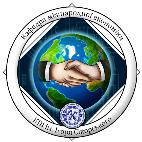 Department of international economicsINTERNATIONAL ECONOMICSWork program of the discipline (Syllabus)INTERNATIONAL ECONOMICSWork program of the discipline (Syllabus)INTERNATIONAL ECONOMICSWork program of the discipline (Syllabus)Level of higher education First (bachelor's)Field of knowledge 05 social and behavioral sciencesSpecialty 051 economicsEducational program "International Economics"Discipline status General training cycle (normative (compulsory) educational components)Form of studyFull-timeYear of preparationsemester 2021, 3 course, 2 semesterThe volume of the discipline 5 cr / 150 hoursSemester control / control measures Exam / modular control workTimetablehttp://rozklad.kpi.ua/Schedules/ScheduleGroupSelection.aspxLanguageEnglishInformation aboutcourse leader / teachers Lecturer: Candidate of Economic Sciences, Associate Professor,Redko Kateryna Yuriyivnacontacts:+ 38-066-549-87-89 (phone, Telegram, Viber)redko_kateryna@lll.kpi.uaCourse placementLink to remote resource https://classroom.google.com/u/1/c/MzgxMTk3ODQ0MDA4Course code r7ssu6gTitle of sections and topicNumber of hoursNumber of hoursNumber of hoursNumber of hoursNumber of hoursTitle of sections and topicTotalincludingincludingincludingincludingTitle of sections and topicTotalLecturesPracticalLaboratoryIndependent work of studentsTopic 1. International trade21124-5Topic 2. International movement of factors of production1784-5MCR with topics 1 - 2 (part 1)1---1Topic 3. International scientific and technical cooperation1564-5Topic 4. World monetary and financial system1362-5Topic 5. International economic integration1244-4MCR with topics 3 - 5 (part 2)1--1Abstract10---10Preparation for the test30---30Total1203618-66№ з/пThe title of the lecture topic and a list of key issues(list of teaching aids, references to literature and tasks on ISW)1Patterns of development, the structure of the international economyWorld market and international movement of goods. The world economy and the international movement of factors of production. International economy and its structure.Main literature: 2, 3, 6.Additional literature: 4, 6, 8, 10ISW Tasks: Openness and stable growth of the international economy. Analysis of the classification of countries by different organizations. NIC and their place in the international economy. Interstate and supranational organizations.2Classical theories of international tradeMercantilist theory. The theory of absolute advantages. The theory of comparative advantage. Theory of the ratio of factors of production. Two-factor Heckscher-Olin model. Leontiev's paradox as a neoclassical theory of international trade.Main literature: 1, 2, 3, 6Additional literature: 5, 8, 11ISW Tasks: JS Mill's Law of International Value. 3Alternative theories of international tradeTheory of specific factors of production. The impact of international trade on income. Stolper-Samuelson theorem. Rybczynski's theorem. Scale effect and imperfect competition. Model of international trade based on differences in tastes and preferences.Main literature: 1, 2, 3, 6Additional literature: 5, 8, 11ISW Tasks: Country Size Theory. M. Porter's theory of competitive advantage.4Tariff methods of regulating international tradeFreedom of trade and protectionism. Customs tariff, tariff escalation. Features of tariff policy.Main literature: 2, 3Additional literature: 4, 5, 10, 13ISW Tasks: Offshore Business in the International Economy.5Non-tariff methods of regulating international tradeQuotas and licensing. Financial methods of trade policy. Non-economic methods of influencing international trade.Main literature: 1, 2, 3Additional literature: 4, 5, 10, 13ISW Tasks: The policy of "narrow zone of movement" and its impact on young industries. The policy of autarky. Embargo. The significance of F. Liszt's concept of the formation of a "young industry" to justify the policy of protectionism in the transforming countries.6International trade in servicesTheory of trade in services. International transport operations. International business trips. Regulation of international trade in services.Main literature: 3, 5Additional literature: 4, 5, 6, 9, 13ISW Tasks: E-commerce in the context of globalization. Basic delivery conditions (INCOTERMS). Classification of international economic transactions.7International capital movementsTheories of motion of factors of production. Foreign direct investment and the economic effect of their implementation. Forms of international capital movements.Main literature: 2, 3, 6Additional literature: 4, 7, 8, 9, 12ISW Tasks: Foreign direct investment and its significance for countries with economies in transition. International Investment Conflict Resolution Centers.8International division of labor and transnational cooperationForms of international division of labor. Transfer prices. Transnational corporations.Main literature: 1, 2, 3Additional literature: 2, 5, 8, 9ISW Tasks: The scale of TNCs. Amalgamation and acquisition processes in international business. The concept of internationalization of the economy. Modern international specialization of industrialized countries. Forms of international cooperation. The principle of "competition-cooperation" between countries and large enterprises.9Borrowed capital and international lendingInternational credit. Portfolio investments. The country's foreign debt.Main literature: 2, 3, 6Additional literature: 4, 6, 8, 12ISW Tasks: International monetary institutions and forms of their cooperation in Ukraine. Lending. Deposit market. Rates.10International labor migrationTheories of international labor migration. Causes and consequences of migration. Migration of intellectual potential.Main literature: 2, 3, 5, 6Additional literature: 1, 6, 9, 12ISW Tasks: The main international centers for attracting labor and their features. World labor market. International centers for the emigration of emigrants. International Labor Organization.11Theories of the impact of scientific and technical innovations on international tradeThe content and nature of technological knowledge, their application in the world economy. Theories of the impact of scientific and technical innovations on the competitiveness of the state economy and international trade. Development and implementation of international targeted comprehensive programs.Main literature: 2, 3, 4, 6Additional literature: 2, 7, 8, 12ISW Tasks: M. Posner's theory of technological gap. R. Vernon's theory of the international product life cycle.12Forms of international transfer of knowledge and technologiesInternational trade in licenses. International engineering. Management consulting. Economic evaluation of international technology transfer.Main literature: 2, 3, 4, 6Additional literature: 2, 7, 8, 10ISW Tasks: International exhibitions and salons. World Intellectual Property Organization.13International exchange of engineering and technical servicesTerms of international agreements on the provision of engineering services. Features of leasing operations. Organization of international exchange of engineering and technical services.Main literature: 2, 4, 5, 6Additional literature: 1, 2, 7, 8, 12ISW Tasks: International Technology Transfer: A Place in Modern International Economic Operations. New technologies and their incubators on the international technology market.14Formation of international monetary relations. International financial marketsThe essence and evolution of international monetary relations. Development of regional currency systems. European monetary system. International currency and credit market. International stock market. International financial derivatives market.Main literature: 2, 3, 4Additional literature: 2, 6, 8, 9, 12ISW Tasks: The evolution of the world monetary system. International financial organizations. Currency clearing in the world monetary system.15Exchange rate: theory and policyConvertibility of national currencies. Monetary policy. Elasticity of supply and demand for foreign currency.Main literature: 2, 3Additional literature: 2, 7, 9, 10ISW Tasks: Formation of the exchange rate. Intervention as an instrument of monetary policy. SDR or special drawing rights. International financial organizations.16The balance of paymentsPrinciples of construction, structure, analysis and regulation of the balance of payments.Main literature: 2, 3, 4, 6Additional literature: 2, 5, 7, 8, 9ISW Tasks: System of National Accounts. Balance of payments surplus and deficit. Comparison of Ukraine's balance of payments with the balances of other countries.17Globalization as a component of global integration processes in the world economyPrerequisites for the emergence of globalization processes in the world economy. The mechanism of functioning of globalization phenomena, their consequences and prospects.Main literature: 2, 3, 4Additional literature: 2, 7, 8, 9, 10, 12ISW Tasks: International Organizations. Processes of globalization and regionalization in the international economy. Integration processes in Africa and Asia. Uneven economic development of countries and regions. Euro / dollar confrontation and its consequences.18Ukraine and the world economyThe place of the Ukrainian economy in the international division of labor. Ukraine and the European community. Ukraine and the WTO. Ways to increase Ukraine's influence on international economic relations.Main literature: 2, 3, 6Additional literature: 2, 4, 7, 8, 12ISW Tasks: Ukraine's participation in international organizations.№The name of the topic that is submitted for independent studyNumber of hours 1Openness and stable growth of the international economy. Analysis of the classification of countries by different organizations. NIC and their place in the international economy. Interstate and supranational organizations.32JS Mill's Law of International Value.33Country size theory. M. Porter's theory of competitive advantage.34Offshore business in the international economy.35The policy of "narrow zone of movement" and its impact on young industries. The policy of autarky. Embargo. The significance of F. Liszt's concept of the formation of a "young industry" to justify the policy of protectionism in the transforming countries.36E-commerce in the context of globalization. Basic delivery conditions (INCOTERMS). Classification of international economic transactions.37Foreign direct investment and its importance for countries with economies in transition. International Investment Conflict Resolution Centers.38The scale of TNCs. Amalgamation and acquisition processes in international business. The concept of internationalization of the economy. Modern international specialization of industrialized countries. Forms of international cooperation. The principle of "competition-cooperation" between countries and large enterprises.39International monetary institutions and forms of their cooperation in Ukraine. Lending. Deposit market. Rates.310The main international centers for attracting labor and their features. World labor market. International centers for the emigration of emigrants. International Labor Organization.311MCR with topics 1 - 2 (part 1)212M. Posner's theory of technological gap. R. Vernon's theory of the international product life cycle.313International exhibitions and salons. World Intellectual Property Organization.314International technology transfer: a place in modern international economic operations. New technologies and their incubators on the international technology market.315The evolution of the world monetary system. International financial organizations. Currency clearing in the world monetary system.316Formation of the exchange rate. Intervention as an instrument of monetary policy. SDR or special drawing rights. International financial organizations.317System of national accounts. Balance of payments surplus and deficit. Comparison of Ukraine's balance of payments with the balances of other countries.318International organizations. Processes of globalization and regionalization in the international economy. Integration processes in Africa and Asia. Uneven economic development of countries and regions. Euro / dollar confrontation and its consequences.319Ukraine's participation in international organizations.520MCR with topics 3 - 5 (part 2)221Preparation for the test6TotalTotal66ScoresRating100-95Perfectly94-85Very good84-75Fine74-65Satisfactorily64-60EnoughLess 60UnsatisfactorilyAdmission conditions are not metNot allowed